ĐƠN ỨNG CỬ THÀNH VIÊN ĐỘC LẬP HĐQT Kính gửi: 	CÔNG TY CỔ PHẦN HƯNG THỊNH INCONSTôi tên là:……………………………………………………………………………………………..Ngày sinh: …………………………………. Nơi sinh: …………………………………………Địa chỉ thường trú: ……………………………………………………………………………….Điện thoại:................................................ Email:........................................................................Số CMND/Hộ chiếu: ……………………… Ngày cấp: ………………. Tại:…………………..Trình độ học vấn: …………………………. Chuyên ngành:……………………………...…….Số cổ phần sở hữu cho đến thời điểm hiện tại: …………… cổ phần, tương ứng với: ……………..  % vốn điều lệ của Công ty.Căn cứ quy định của Luật Doanh nghiệp và Điều lệ Công ty, tôi xin tự ứng cử vào vị trí thành viên độc lập HĐQT Công ty CP HƯNG THỊNH INCONS.Tôi xin cam đoan mình có đủ điều kiện để ứng cử vào vị trí thành viên độc lập HĐQT theo quy định của Điều lệ Công ty và Thể lệ bầu cử của Công ty.Tôi cam kết chịu trách nhiệm về tính chính xác trung thực của nội dung văn bản và hồ sơ kèm theo.Xin trân trọng cảm ơn!Hồ sơ kèm theo:1. Sơ yếu lý lịch do ứng viên tự khai2. Bản sao hợp lệ Chứng minh thư nhân dân/ hộ chiếu và các bằng cấp chứng nhận trình độ học vấn của ứng viênĐƠN ĐỀ CỬ THÀNH VIÊN ĐỘC LẬP HĐQTKính gửi: 	Công ty CP HƯNG THỊNH INCONSTôi/ Chúng tôi là cổ đông/ nhóm cổ đông Công ty CP HƯNG THỊNH INCONS, gồm:Căn cứ quy định của Luật Doanh nghiệp và Điều lệ Công ty, chúng tôi trân trọng đề cử:Ông/Bà:…………………………………………………………………………………………..Ngày sinh: …………………………………. Nơi sinh: …………………………………………Địa chỉ thường trú: ……………………………………………………………………………….Số CMND/Hộ chiếu: ……………………… Ngày cấp: ………………. Tại:…………………..Trình độ học vấn: …………………………. Chuyên ngành:……………………………...…….Tôi/Chúng tôi xin cam đoan mình có đủ điều kiện để ứng cử vào vị trí thành viên độc lập HĐQT theo quy định của Điều lệ Công ty và Thể lệ bầu cử của Công ty.Tôi/Chứng tôi cam kết chịu trách nhiệm về tính chính xác trung thực của nội dung văn bản và hồ sơ kèm theo đồng thời cam kết.Xin trân trọng cảm ơn!							NGƯỜI ĐỀ CỬHồ sơ kèm theo:1. Sơ yếu lý lịch do ứng viên tự khai2. Giấy uỷ quyền hợp lệ (nếu cổ đông uỷ quyền cho người khác đề cử).3. Bản sao hợp lệ Chứng minh thư nhân dân/ hộ chiếu và các bằng cấp chứng nhận trình độ học vấn của ứng viên		                                                                  CỘNG HÒA XÃ HỘI CHỦ NGHĨA VIỆT NAM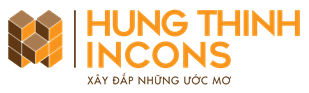                                                                  Độc lập - Tự do - Hạnh phúcThành phố Hồ Chí Minh, ngày     tháng     năm 2018ỨNG CỬ VIÊN		                                                                  CỘNG HÒA XÃ HỘI CHỦ NGHĨA VIỆT NAM                                                                 Độc lập - Tự do - Hạnh phúc		                                                                  CỘNG HÒA XÃ HỘI CHỦ NGHĨA VIỆT NAM                                                                 Độc lập - Tự do - Hạnh phúc		                                                                  CỘNG HÒA XÃ HỘI CHỦ NGHĨA VIỆT NAM                                                                 Độc lập - Tự do - Hạnh phúcSTTHọ và tên CĐSố CMND, ngày cấp, nơi cấpSố cổ phần sở hữuTỷ lệ % vốn điều lệSố CP sở hữu trong thời hạn 6 tháng liên tụcChữ ký